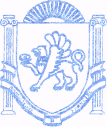 РЕСПУБЛИКА КРЫМБАХЧИСАРАЙСКИЙ РАЙОНАДМИНИСТРАЦИЯ ВЕРХОРЕЧЕНСКОГО СЕЛЬСКОГО ПОСЕЛЕНИЯПОСТАНОВЛЕНИЕ22. 06. 2017 г.                            	            				        № 100                       Об утверждении Правил проведения экспертизы проектов административных регламентов предоставления муниципальных услугВ соответствии с Федеральным законом от 27.07.2010 г. № 210-ФЗ «Об организации предоставления государственных и муниципальных услуг», постановлением Правительства РФ от 16.05.2011 г. № 373 «О разработке и утверждении административных регламентов исполнения государственных функций и административных регламентов предоставления государственных услуг» ПОСТАНОВЛЯЮ:1. Утвердить Правила проведения экспертизы проектов административных регламентов предоставления муниципальных услуг (Приложение №1).2. Настоящее постановление вступает в силу со дня его обнародования на информационном стенде администрации Верхореченского сельского поселения и дополнительно на официальном сайте муниципального образования Верхореченское сельское поселение Бахчисарайского района Республики Крымhttp://admin-verhorech.ru.Председатель Верхореченского сельского совета – глава администрации Верхореченского сельского поселения 					В.В. АкишеваПриложение № 1к постановлению администрации Верхореченского сельского поселения Бахчисарайского района Республики Крым от «___» ____________201__ г. № __ Правила
проведения экспертизы проектов административных регламентов предоставления муниципальных услуг1. Настоящие Правила определяют порядок проведения экспертизы проектов административных регламентов предоставления муниципальных услуг (далее - проект регламента), разработанных администрацией Верхореченского сельского поселения (далее - Администрация, экспертиза).2. Экспертиза проводится специалистом Администрации, ответственным за проведение экспертизы проектов регламентов.3. Предметом экспертизы является оценка соответствия проекта регламента требованиям, предъявляемым к нему Федеральным законом «Об организации предоставления государственных и муниципальных услуг» и принятыми в соответствии с ним нормативными правовыми актами, а также оценка учета результатов независимой экспертизы в проекте регламента, в том числе:а) соответствие структуры и содержания проекта регламента, в том числе стандарта предоставления муниципальной услуги, требованиям, предъявляемым к ним Федеральным законом «Об организации предоставления государственных и муниципальных услуг» и принятыми в соответствии с ним нормативными правовыми актами;б) полнота описания в проекте регламента порядка и условий предоставления муниципальной услуги, установленных законодательством Российской Федерации;в) оптимизация порядка предоставления муниципальной услуги, в том числе:упорядочение административных процедур (действий);устранение избыточных административных процедур (действий);сокращение срока предоставления муниципальной услуги, а также срока выполнения отдельных административных процедур (действий) в рамках предоставления муниципальной услуги;предоставление муниципальной услуги в электронной форме.4. К проекту регламента, направляемому на экспертизу, прилагаются проект нормативного правового акта Администрации об утверждении регламента, блок-схема предоставления муниципальной услуги и пояснительная записка.5. Заключение на проект регламента представляется специалистом Администрации в срок не более 30 рабочих дней со дня его получения.6. Администрация обеспечивает учет замечаний и предложений, содержащихся в заключении специалиста Администрации. Повторного направления доработанного проекта регламента специалисту Администрации на заключение не требуется.